г. Петропавловск-Камчатский		                «    »                 2019 года В целях реализации статьи 22 Федерального закона от 28 декабря 2013 года № 442-ФЗ «Об основах социального обслуживания граждан в Российской Федерации», приказа Министерства труда и социальной защиты Российской Федерации № 861 и Министерства здравоохранения Российской Федерации  № 1036 от 21 декабря 2017 года «Об утверждении методических рекомендаций по организации социального обслуживания и социального сопровождения граждан, полностью или частично утративших способность осуществлять самообслуживание, самостоятельно передвигаться, и оказания им медицинской помощи», постановления Правительства Камчатского края от 30.12.2014 № 552-П «О регламенте межведомственного взаимодействия исполнительных органов государственной власти Камчатского края при организации социального обслуживания граждан и социального сопровождения»ПРИКАЗЫВАЮ:1. Утвердить Порядок предоставления социального сопровождения организациями социального обслуживания согласно приложению.	2. Настоящий приказ вступает в силу через 10 дней после дня его официального опубликования и распространяется на правоотношения, возникающие c 01.01.2020.Министр                                                                                           Е.С. Меркулов                                                                                                         Приложение к 								        приказу Министерства	социального  развития	и труда Камчатского	края	от                           2019 №Порядок предоставления социального сопровождения организациями социального обслуживания на территории Камчатского края	1. Общие положения1.1. Настоящие правила предоставления социального сопровождения организациями социального обслуживания на территории Камчатского края (далее - организации социального обслуживания) разработаны в соответствии Федеральным законом от 28 декабря 2013 года № 442-ФЗ «Об основах социального обслуживания граждан в Российской Федерации», ом Министерства труда и социальной защиты Российской Федерации № 861 и Министерства здравоохранения Российской Федерации  № 1036 от 21 декабря 2017 года «Об утверждении методических рекомендаций по организации социального обслуживания и социального сопровождения граждан, полностью или частично утративших способность осуществлять самообслуживание, самостоятельно передвигаться, и оказания им медицинской помощи» (далее - Порядок).1.2. В настоящем Порядке понятия и термины используются в значениях, определенных Федеральным законом от 28 декабря 2013 года № 442-ФЗ «Об основах социального обслуживания граждан в Российской Федерации» (далее - Федеральный закон № 442-ФЗ).1.3. Предоставление социального сопровождения осуществляется в целях оказания содействия в предоставлении медицинской, психологической, педагогической, юридической, социальной помощи, не относящейся к социальным услугам, в соответствии с Перечнем мероприятий по социальному сопровождению в соответствии с приложением 1 к настоящему Порядку.1.4. Получателями социального сопровождения являются граждане Российской Федерации, в том числе родители, опекуны, попечители, иные законные представители несовершеннолетних детей, а также иностранные граждане и лица без гражданства, беженцы, проживающие на территории Камчатского края, признанные в установленном порядке нуждающимися в социальном обслуживании (далее - получатели социального сопровождения).2. Перечень документов, необходимых для предоставлениясоциального сопровождения2.1. Для получения социального сопровождения получатель социального сопровождения представляет в организацию социального обслуживания следующие документы:1) заявление о предоставлении социального сопровождения в соответствии с приложением 2 к настоящему Порядку;2) индивидуальную программу предоставления социальных услуг;3) паспорт или иной документ, удостоверяющий личность получателя социального сопровождения.3. Условия предоставления социального сопровождения3.1. Социальное сопровождение предоставляется организациями социального обслуживания на бесплатной основе.3.2. Сведения о выполнении мероприятий по социальному сопровождению вносятся в индивидуальную программу предоставления социальных услуг.4. Задачи социального сопровождения4.1. Задачами социального сопровождения являются:1) содействие гражданам в получении своевременной помощи, не относящейся к социальным услугам;2) сопровождение и направление гражданина, в том числе родителя, опекуна, попечителя, иного законного представителя несовершеннолетнего, к иным службам, организациям, учреждениям, где их запросы могут быть удовлетворены более полно и квалифицированно, в том числе содействие обращению гражданина за помощью к профессиональным и квалифицированным специалистам;3) осуществление взаимодействия с организациями системы социальной защиты, образования, здравоохранения, труда и занятости, культуры, спорта и туризма, общественными организациями по вопросам оказания гражданам медицинской, педагогической, психологической, юридической, социальной помощи, не относящейся к социальным услугам.5. Порядок предоставления социального сопровождения5.1. Предоставление социального сопровождения осуществляется поэтапно.5.2. На первом этапе осуществляются следующие мероприятия:1) закрепление за гражданином специалиста организации социального обслуживания для осуществления социального сопровождения в соответствии с индивидуальной программой предоставления социальных услуг;2) выявление существующей у гражданина проблемы, сбор информации о семье гражданина, в том числе составление при необходимости акта оценки условий жизнедеятельности гражданина и обстоятельств, которые ухудшают или могут ухудшить условия его жизнедеятельности;3) привлечение к работе с гражданином иных специалистов, в том числе через межведомственное взаимодействие. Возможно создание межведомственных рабочих групп для осуществления более качественного предоставления услуг и скорейшего решения выявленных проблем;4) разработка программы социального сопровождения, которая включает в себя мероприятия, сроки их исполнения, ответственных за их реализацию лиц согласно приложению 3 к настоящему Порядку.Объем услуг, не относящихся к социальным услугам, по каждому мероприятию социального сопровождения определяется организацией социального обслуживания, оказывающей социальное сопровождение, с учетом индивидуальной потребности гражданина.11. На втором этапе осуществляются:1) реализация мероприятий социального сопровождения, включенных в программу социального сопровождения;2) корректировка при необходимости мероприятий социального сопровождения в программе социального сопровождения;3) осуществление мониторинга эффективного социального сопровождения с целью корректировки дальнейших действий в интересах гражданина;4) решение проблемной ситуации гражданина в рамках осуществления социального сопровождения.12. На заключительном этапе осуществляются:1) определение необходимости дальнейшего социального сопровождения гражданина либо его прекращения с выработкой рекомендаций для гражданина по профилактике обстоятельств нуждаемости в социальном обслуживании;2) передача информации участникам межведомственного взаимодействия в рамках их компетенции;3) принятие решения о необходимости или отсутствии необходимости наблюдения за гражданином или ситуацией в семье гражданина после выполнения мероприятий по социальному сопровождению. Информация о принятом решении заносится в программу социального сопровождения.13. Информация о мероприятиях, проведенных с гражданином участниками межведомственного взаимодействия, приобщается к личному делу получателя социальных услуг.Перечень мероприятий по социальному сопровождению                                    _______________________________________                                    (наименование организации социального обслуживанияОт ____________________________________                                                                          (фамилия, имя, отчество гражданина) _______________________________________                                                                                                    (реквизиты документа, _______________________________________           удостоверяющего личность)_______________________________________                (сведения о месте проживания (пребывания)_______________________________________ на территории Российской Федерации)_______________________________________ (контактный телефон, e-mail (при наличии))Заявлениео предоставлении социального сопровождения    Прошу оказать содействие в предоставлении __________________________________________________________________________________________________________________________________________________________________________________.  (медицинской, психологической, педагогической, юридической, социальной)  помощи, не относящейся к социальным услугам (социальное сопровождение)    Основанием   для  предоставления  социального  сопровождения  является:__________________________________________________________________________.(указать реквизиты индивидуальной программы получателя социальных услуг)На  обработку  персональных  данных  о себе в соответствии со статьей 9Федерального  закона  от  27  июля 2006 г. № 152-ФЗ «О персональных данных»___________________________________________________________________________                          (согласен/не согласен)_____________ __________________________________ "___" _______________ года  (подпись)                (Ф.И.О.)               дата заполнения заявленияК заявлению прилагаю:Примерная формаиндивидуальной программы социального сопровождения              Дата составления: "___" _____________ 20__ годаФ.И.О. заявителя ______________________________________________________________Дата рождения ________________________________________________________________Социальный статус ____________________________________________________________Адрес места жительства _____________________________________________________________________________________________________________________________________Телефон ____________________________________________________________________Категория семьи _____________________________________________________________Сведения о членах семьи:_________________________________________________________________________________________________________________________________________________________________________________________________________________________________Гражданин нуждается:1. В улучшении жилищных условий.2. В предоставлении материальной помощи.3. В предоставлении натуральной помощи (продуктовый набор, одежда, обувь, канцелярские товары).4. В организации отдыха и оздоровления детей и подростков.5. В организации досуга несовершеннолетних детей.6. В медико-психологической реабилитации.7. В содействии в получении услуг в образовательных, медицинских и других организациях.8. В других видах помощи ______________________________________________________________________________________________________________________________________________________________________________________________________________________________________________________________________________________________________________________________________________________________Основные проблемы гражданина, отражение решения задач по их реализации:Проблемы гражданина, задачи по их решению:____________________________________________________________________________________________________________________________________________________________________________________________________________________________________________________________________________________________________________Гражданин нуждается:____________________________________________________________________________________________________________________________________________________________________________________________________________________________________________________________________________________________________________Рекомендации __________________________________________________________________________________________________________________________________________________________________________________________________________________________________________________________________________________________________________________________________________________________________________(Ф.И.О., подпись)ИТОГИ предоставления социального сопровождения:_________________________________________________________________________________________________________________________________________________________________________________________________________________________________Рекомендации по окончании предоставления социального сопровождения:_______________________________________________________________________________________________________________________________________________________________________________________________________________________________________________________________________________________________________________________________________________________________________________________                             (Ф.И.О., подпись)Получатель социального сопровождения _________ ____________________________                                     (подпись)                    (расшифровка подписи)Представитель организации ___________ _____________________________________                                                                     (подпись)          (расшифровка подписи)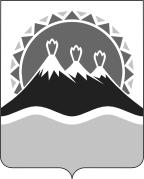 МИНИСТЕРСТВО СОЦИАЛЬНОГО РАЗВИТИЯ  И ТРУДАКАМЧАТСКОГО КРАЯПРИКАЗ № Об утверждении Порядка предоставления социального сопровождения организациями социального обслуживанияПриложение 1 к Порядку предоставления социального сопровождения организациями социального обслуживания на территории Камчатского края№ п/пНаименование мероприятия по социальному сопровождениюОписание вида помощи, в предоставлении которой оказывается содействие, в том числе ее объемСрок оказания мероприятия по социальному сопровождениюУсловия предоставления мероприятия по социальному сопровождению12345Содействие в предоставлении медицинской помощиСодействие в предоставлении медицинской помощиСодействие в предоставлении медицинской помощиСодействие в предоставлении медицинской помощиСодействие в предоставлении медицинской помощи1.1.Содействие в направлении в медицинские организации, на санаторно-курортное лечение (по заключению врачей) получателям социальных услуг в форме на дому и полустационарной формеОказание содействия (консультация, сбор необходимой информации, документов) в направлении на консультацию к врачу-специалисту, на госпитализацию в медицинские организации, содействие в направлении по заключению врачей на санаторно-курортное лечение включает в себя в том числе:организацию работы с представителями организаций здравоохранения (заполнение сопутствующих документов, подготовка дополнительной информации, консультирование по организационным вопросам), с Фондом социального страхования (в том числе оказание содействия в постановке на учет в Фонде социального страхования для получения санаторно-курортного лечения) и т.п.Предоставляется не чаще 1 раза в месяц продолжительностью не более 60 минутВ срок, определенный индивидуальной программой получателя социальных услугОказывается при возникновении у гражданина временных проблем со здоровьем или при необходимости получения дополнительной информации о состоянии здоровья гражданина.Содействие в обеспечении оказания квалифицированной помощи получателям социальных услуг по вопросам конкретных медицинских проблем1.2.Содействие в предоставлении услуг оздоровления, организации лечебно-оздоровительных мероприятий (в соответствии с назначениями врача), проведении реабилитационных мероприятий социально-медицинского характера в соответствии с индивидуальной программой реабилитации или абилитации инвалида (при отсутствии в организации специалиста, предоставляющего проведение оздоровительных мероприятий, в том числе оказание помощи в выполнении физических упражнений)Оказание содействия в получении оздоровительных услуг в организациях здравоохранения, организациях, оказывающих социальные услуги.Предоставляется до 2 раз в неделю продолжительностью не более 60 минутВ срок, определенный индивидуальной программой получателя социальных услугОказывается при возникновении у гражданина необходимости в оказании содействия в решении временных проблем со здоровьем2. Содействие в предоставлении психологической помощи2. Содействие в предоставлении психологической помощи2. Содействие в предоставлении психологической помощи2. Содействие в предоставлении психологической помощи2. Содействие в предоставлении психологической помощи2.1.Содействие в получении консультативной психологической помощи гражданину (при отсутствии психолога в организации социального обслуживания)Оказание гражданину содействия в получении консультации квалифицированного специалиста, в том числе:подготовка ходатайств, писем, справок и т.п.;работа с психологом (телефонные переговоры, встречи, совместные документы).Содействие в предоставлении психологической помощи оказывается не чаще 1 раза в месяц продолжительностью до 30 минутВ срок, определенный индивидуальной программой получателя социальных услугСвоевременное оказание гражданину содействия в получении необходимой психологической помощи и поддержки3. Содействие в предоставлении педагогической помощи3. Содействие в предоставлении педагогической помощи3. Содействие в предоставлении педагогической помощи3. Содействие в предоставлении педагогической помощи3. Содействие в предоставлении педагогической помощи3.1.Содействие в определении и изменении "образовательного маршрута"Оказание гражданину, в том числе родителю (иному законному представителю) содействия в получении необходимой помощи для решения вопросов, связанных с образованием граждан, в том числе несовершеннолетних:подготовка ходатайств, сопроводительных писем, копий документов;разъяснение порядка и последовательности действий для решения трудностей с образовательным процессом ребенка;привлечение работников образовательных организаций для оказания содействия и помощи.Предоставляется не чаще 1 раза в месяц продолжительностью до 60 минутВ срок, определенный индивидуальной программой получателя социальных услугОказывается при необходимости получения родителем (иным законным представителем) помощи в решении вопросов, связанных с образованием граждан3.2.Содействие в устройстве гражданина, в том числе несовершеннолетнего, в образовательную организацию, получение услуг по повышению компьютерной и финансовой грамотностиОказание гражданину или родителю (иному законному представителю) несовершеннолетнего содействия в получении необходимой помощи для решения вопросов, связанных с устройством в образовательную организацию, или получении услуг по повышению компьютерной и финансовой грамотности.Оказание содействия включает в себя:подготовку ходатайств, сопроводительных писем, копий документов; разъяснение порядка и последовательности действий для решения трудностей с образовательным процессом;привлечение работников образовательных организаций для оказания содействия и помощи.Предоставляется по необходимости продолжительностью до 60 минутВ срок, определенный индивидуальной программой получателя социальных услугОказывается при необходимости получения родителем (иным законным представителем) несовершеннолетнего содействия в получении необходимой помощи для решения вопросов, связанных с устройством граждан в образовательную или организацию социального обслуживания3.3.Содействие в получении консультативной педагогической помощи гражданам с детьми; информационно-просветительская работаОказание гражданину содействия в получении консультации педагога по оказанию превентивной и оперативной помощи детям в решении их индивидуальных проблем, связанных с физическим и психическим здоровьем, общением, с успешным продвижением в обучении, с жизненным и профессиональным самоопределением, в том числе:подготовка ходатайств, писем, справок и т.п.;работа с представителями образовательных организаций (телефонные переговоры, встречи, совместные документы, проведение обучающих семинаров, тренингов, практикумов).Предоставляется по необходимости продолжительностью до 30 минутВ срок, определенный индивидуальной программой получателя социальных услугПри необходимости своевременного оказания гражданину содействия в получении необходимой педагогической помощи4. Содействие в предоставлении юридической помощи4. Содействие в предоставлении юридической помощи4. Содействие в предоставлении юридической помощи4. Содействие в предоставлении юридической помощи4. Содействие в предоставлении юридической помощи4.1.Содействие в оказании юридической помощиОказание содействия в разъяснении содержания необходимых документов в зависимости от их предназначения;изложение и написание (при необходимости) текста документа или заполнение форменных бланков, написание сопроводительных писем, содействие в копировании документов;привлечение к решению проблемы гражданина специалистов соответствующих органов и организаций, работа с ними, в том числе телефонные звонки, обмен информацией, оказание помощи гражданину в оформлении и (или) составлении документов (паспорт, алименты, договор, соглашение, заявление и т.д.).Предоставляется не чаще 1 раза в месяц продолжительностью до 30 минутВ срок, определенный индивидуальной программой получателя социальных услугОказание содействия в разъяснении содержания необходимых документов в зависимости от их предназначения, изложение и написание (при необходимости) текста документа или заполнение форменных бланков, написание сопроводительных писем, содействие своевременному и объективному решению стоящих перед гражданином проблем4.2.Содействие в решении вопросов жизнеустройства граждан, в том числе несовершеннолетних (помощь в оформлении документов на усыновление и другие формы семейного устройства)Оказание гражданам, в том числе родителям, законным представителям содействия в решении вопросов жизнеустройства граждан, в том числе несовершеннолетних, разъяснении содержания необходимых документов в зависимости от их предназначения, изложение и написание (при необходимости) текста документа или заполнение форменных бланков, написание сопроводительных писем;изучение существующей ситуации в семье, оценка ее, привлечение специалистов иных субъектов профилактики;своевременное реагирование на факты нарушения прав граждан, в том числе несовершеннолетних.Предоставляется по необходимости продолжительностью до 30 минутВ срок, определенный индивидуальной программой получателя социальных услугСвоевременное оказание содействия в решении вопросов жизнеустройства граждан, в том числе несовершеннолетних, разъяснении содержания необходимых документов в зависимости от их предназначения, изложение и написание (при необходимости) текста документа или заполнение форменных бланков, написание сопроводительных писем5. Содействие в предоставлении социальной помощи5. Содействие в предоставлении социальной помощи5. Содействие в предоставлении социальной помощи5. Содействие в предоставлении социальной помощи5. Содействие в предоставлении социальной помощи5.1.Содействие в организации отдыха и оздоровления несовершеннолетних, находящихся в трудной жизненной ситуацииОказание содействия в постановке в очередь для получения бесплатных путевок для детей, нуждающихся в оздоровлении;содействие в подготовке документов, сборе справок и иных документов в соответствии с нормативными актами.Предоставляется по необходимости продолжительностью до 30 минутВ срок, определенный индивидуальной программой получателя социальных услугСвоевременное оказание содействия в организации отдыха и оздоровления детей, разъяснении содержания необходимых документов в зависимости от их предназначения, написание (при необходимости) сопроводительных писем, ходатайств или заполнение форменных бланков5.2.Содействие в оказании социальной помощи, в том числе с привлечением организаций здравоохранения, образования, культуры и спорта, служб занятости, комиссий по делам несовершеннолетних и защите их прав, социально ориентированных некоммерческих организаций, иных заинтересованных организаций, волонтеровВключает оказание содействия:- в получении социальной помощи, в том числе через межведомственное взаимодействие с привлечением к работе с гражданином иных специалистов организаций здравоохранения, образования, культуры, спорта, служб занятости, комиссий по делам несовершеннолетних и защите их прав, социально ориентированных некоммерческих организаций и волонтеров;- в информировании о получении социальной помощи;- в восстановлении социального статуса гражданина, утраченных социальных связей, содействие выходу из конфликтных ситуаций (подготовка ходатайств, организация встреч с членами семьи, переговоры, и т.п.).Предоставляется по необходимости продолжительностью до 30 минутВ срок, определенный индивидуальной программой получателя социальных услугСодействие в своевременном предоставлении социальной помощи, в том числе в рамках межведомственного взаимодействияПриложение 2 к Порядку предоставления социального сопровождения организациями социального обслуживания на территории Камчатского края	Наименование документаКоличество документовПриложение 3 к Порядку предоставления социального сопровождения организациями социального обслуживания на территории Камчатского края	N п/пНаименование мероприятия по социальному сопровождениюОбъем предоставления мероприятия по социальному сопровождениюСрок оказания содействия в проведении мероприятия по социальному сопровождениюУсловия предоставления мероприятия по социальному сопровождениюМежведомственное взаимодействие при предоставлении мероприятия по социальному сопровождению1234561. Содействие в предоставлении медицинской помощи1. Содействие в предоставлении медицинской помощи1. Содействие в предоставлении медицинской помощи1. Содействие в предоставлении медицинской помощи1. Содействие в предоставлении медицинской помощи1. Содействие в предоставлении медицинской помощи2. Содействие в предоставлении педагогической помощи2. Содействие в предоставлении педагогической помощи2. Содействие в предоставлении педагогической помощи2. Содействие в предоставлении педагогической помощи2. Содействие в предоставлении педагогической помощи2. Содействие в предоставлении педагогической помощи3. Содействие в предоставлении психологической помощи3. Содействие в предоставлении психологической помощи3. Содействие в предоставлении психологической помощи3. Содействие в предоставлении психологической помощи3. Содействие в предоставлении психологической помощи3. Содействие в предоставлении психологической помощи4. Содействие в предоставлении юридической помощи4. Содействие в предоставлении юридической помощи4. Содействие в предоставлении юридической помощи4. Содействие в предоставлении юридической помощи4. Содействие в предоставлении юридической помощи4. Содействие в предоставлении юридической помощи5. Содействие в предоставлении социальной помощи5. Содействие в предоставлении социальной помощи5. Содействие в предоставлении социальной помощи5. Содействие в предоставлении социальной помощи5. Содействие в предоставлении социальной помощи5. Содействие в предоставлении социальной помощи